Publicado en León el 10/05/2023 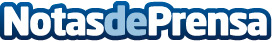 Repara tu Deuda Abogados cancela 31.000€ en León con la Ley de Segunda OportunidadEl estado de insolvencia del exonerado se originó al iniciar una actividad empresarialDatos de contacto:David Guerrero655956735Nota de prensa publicada en: https://www.notasdeprensa.es/repara-tu-deuda-abogados-cancela-31-000-en Categorias: Nacional Derecho Finanzas Castilla y León http://www.notasdeprensa.es